	Graduate Student Senate 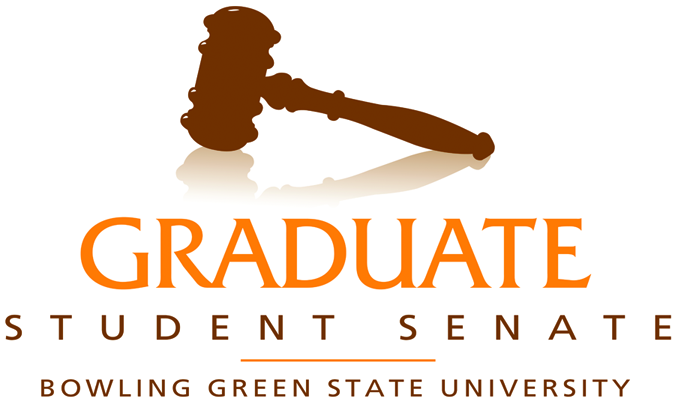 402B Bowen-Thompson Student UnionBowling Green, Ohio 43403-0181Phone: (419) 372-2426http://www.bgsu.edu/gssGraduate Student Senate General AssemblyFriday, March 18, 20163:00-5:00pmGallery- McFallHandouts: GA Minutes 2/26/16; Election MaterialsCensured: Analytics; Physics & Astronomy, African People’s Association, Chinese Scholars Association, Health Care Administration Association, MPSAAbsences: Accounting (1); Art (1); Geology (1); German (1); MBA/MOD (2); Musical Arts (1); School of Teaching & Learning (1); Technology (1); GradsAct (1); Graduate Art Students (1); Graduate Women’s Caucus (1); GuSTO (1)AgendaCall to Order – 3:03PMRoll CallProxy: Acct, Food & Nutrition, German, HiEd, History, Psych, Public Health, BGSDA Absent: ACS, Art, Bio, BAMOD, CS, CJ, HMSLS, CMA, Atlas, Bio GSA, Women’s Caucus, India SAApproval of Minutes – Sociology GSA, Media & Comm (second)Guest Speakers: Michele Schmitz, Assistant Director, Student Employment Services; Dr. Alexander Goberman, Associate Dean of the Graduate College; Sandy Heck, Associate Director, Human Resources & BenefitsStatement of Understanding – Stipends (resource on myBGSU and Grad Coll website)Info on payroll timeline, onboarding, health insurance, etc.Tip: print all contracts prior to graduation – myBGSU access expires 90 days after grad – might need the info for future job applicationsGrad College catalog – financial assistance and assistantship infoScholarship conditions emailed when notified of award (ex. tuition-only, not related to past or future services)Questions related to lack of payroll dispersal over winter break during 3 weeks during Dec/Jan when classes are not in sessionInternational students can work up to 28 hours per week over winter break due to waiverAmount dispersed will be adjusted to be divided between 34 weeks, rather than 37 weeks (what it is now) – 18 biweekly pays ($778 per month)Pay dispersed on January 27, 2017 will be a half-paycheck (paid for only 1 week of work)Students will be paid for time worked after fall semester ends (i.e. grading or other work) if department adjusts the contract accordinglyDepartments can also contract a GA over winter break for a 3-5 week period – paid an hourly rate as a student employeeSupervisor and GA should meet to talk about expectations regarding this at the beginning of the yearBursar bill will still be due January 15th even without being paid over winter break – scholarship dispersal will keep the same schedule as beforeSharing now to promote budgeting and utilizing funds earned over the summer – use budget sessions offered by PNC banksTracking of hours is required for employees in a non-exempt status (this includes GAs on assistantship)Use bi-weekly compensation timesheet on payroll website to track – additional options are being considered to report in a consistent mannerGrad students can get OPERS back starting 3 months following final termination date (post-graduation) – only receive student’s contribution – can be cash or rolled into another retirement accountCash refund is taxable and subject to early retirement penaltyNo tax if into another retirement accountOpen an account with OPERS to start processing refundIf grads fall under 4 credit hours, they must contribute to OPERSBGSU adds an additional 14% into your OPERS accountMACIE asked when tracking hours will start – they should be documented within the department and they will keep it for 3 hours post terminationGood to keep consistency with supervisorGeospatial asked about the requirements for getting the employer match back from OPERS -  must be here full-time for 5 yearsPhilosophy asked if you had to be at BGSU for 5 years – any public entity in Ohio for 5 total yearsSociology asked to clarify what happens when you leave BGSU – as long as you President asked if tracking hours is a guideline or a policy – currently a guideline, no uniform measurement is available yetSociology asked about final grading happening post-end of semester and whether TAs/TIs should be paid for this time – contract should reflect the expectation of work after the semesterSA Rep asked about stipend language vs. hourly because stipend reflects more of a salary pay schedule – if you are working when classes are not in session, your stipend contact can be amended to reflect these additional expectations or you could be hired as an hourly student employee for those weeks outside of contractSA rep said if tracking hours then I am an hourly employee – clarified that we are part-time employees, not hourlyTheatre & Film asked about tracking small meetings and other work time as a TI – this will be clarified at the department levelTheatre & Film asked about making up hours when gone for part of a week – cannot work no more than contracted hours, agree on flexible schedule with supervisor (document it in writing) if you need to go over 20 hours in a particular week to make up hoursTheatre & Film asked how to get money back regarding OPERS with SES – payroll office should have advised that OPERS is being taken out if under 4 credit hours, log on to the website and get familiarPhilosophy asked about consequences of reporting more or less than contracted hours – must be a conversation with your supervisor; honesty component could be equated to academic dishonesty policyConsequence is a violation of employment laws to BGSUPhilosophy concerned that people are working more than 20 hours so what is the incentive for reporting more than 20 hours per week if not going to get paid more – need to discuss with supervisorAA Rep asked about working less in a 2-week period due to conferences (would I get paid less that period?)Tracking hours does not change any paychecksRomance & Classical Studies asked if other options were considered for the winter break period including withholding paychecks – Finance & Admin policy to not withhold, many schools are paying GAs hourly or a lump sum up front, some GAs need to swipe in and out of work, this new method is the least invasive/cultural shiftEnglish asked if the university plans to offer financial counseling to incoming GAs – already offered by PNCAlex Goberman encouraged everyone to talk to their supervisors about working more than 20 hours – if it doesn’t work, then talk to someone in Grad College (Goberman, Peggy Booth)President asked where the line is if an RA working on dissertation work or if faculty member says work still needs to get done – if more than 20 hours is related to supervisor’s tasks, then that’s not okay; if other hours are for your thesis/dissertation, then that is okayPhilosophy asked about consequences for not reporting summer prep work, then Sociology said she’s not working less than 28 hours on weeks when papers are due (I can’t work over 28 hours and be responsive to my students) – not encouraged to work more one week and less another week in the new system (could discuss flexibility with supervisor)Could set up less hours/week contract in fall and 5 hours in summer to compensate for prepCriminal Justice said her supervisor has told her that they have wiggle room in being flexible with hoursFLSA says you can only work contracted amount per week in each pay periodOfficers, Chairs, and Committee ReportsEnvironmental Affairs ChairCaitlin BuhrEarth Monthhttps://www.bgsu.edu/campus-sustainability/earth-month.htmlConsulting company (SHP Leading Design) came to assess large projects that BGSU could do to improve sustainability – focus group 2 weeks ago – creating a report on what they foundOverhaul of HVAC system (AC too high in summer or heating too high in winter) – some new buildings have computer system that will override thermostat – looking into campuswide monitoring system to make temperature control much betterFinding areas for solar potential (parking lots, bus stops)Earth Month is all of April (Earth Day is April 22nd)April 9th: e-waste drive (anything that isn’t a tube TV or alkaline batteries), 10am-1pm in ice arena parking lotApril 6th: analyze trash vs. recycling in several buildings to improve recycling educationApril 20th: 11am-2pm sustainability fair, booth about calculating carbon footprint headed by CaitlinOther events: guest speaker on April 18th at 6pm in BTSU TheaterSocial ChairKeji KujjoGraduate Student AppreciationMarch 18, 5-7pm, McFall Gallery, TODAY!Thursday, March 31st: cultural trivia night at Women’s Center, 6-8pmApril 14th from 5-7:30pm: Girl Rising film showing with discussion (Peace Corps volunteers and other students)Event right after the meeting at 5pm!Academic Affairs Representative – Dhiman Interfaith Breakfast on March 22, 7:30am – shuttles available (7, 7:15am, leaving from union parking lot, drop off at 9 or 9:15)RSVP ends Saturday (tomorrow)Speakers from many major faithsSet-up volunteer shifts (March 21st 3-6pm and March 22nd at 5:30am)Vice PresidentJulia LargentShanklin DateApril 12, 2016 – starts around noonWe will need judges for Colloquium, look for a sign up sheet soonBanquet is open to all grad students and faculty, doors open at 7pmSenator of the Year NominationsLast chance for nominationsAward Recipient will be announced at GSS Awards Banquet, April 12.No new nominationsFPDSummer ApplicationMay 8-August 14 (Sunday before fall classes begin)Deadline: April 8https://orgsync.com/9942/forms/187856It’s On Us Week of ActionApril 3-9If you want to get involved, email JuliaResearch panel on April 4th, 6-8pmOld BusinessNew BusinessSEC Elections President – no new nominationsVice President – Romance & Classical Studies nominates Zach Burton, second by Criminal Justice, accepted1st year Master’s in History, proxy senator since early fallStarted being involved in government at age 12Student council in HS and undergrad – communications chair in soph, VP in jun, pres in srRunning because I shined in VP position in undergradMastered Roberts RulesTroubled institution - $1 million budget deficit, worst cafeteria food – protested when programs were cut, put in spirit rock and clock tower – doubled retention rate while I was there – happened because we respected each other and were closeForming those relationships now in history dept and want to bring that to GSSVP asked favorite color – brownAA Rep asked him to bang the gavel – he did!Env’t said he needed to have jokes and already doesRomance & Classical Studies pointed out that he is a career politician CSP asked how he plans to work with all constituencies to make sure our needs are met – ready to carry my experiences to the graduate level – have done many things in all sorts of fields – historian ability to take objective views of situationsAA Rep asked how confident he feels in saying he disagrees with other folks – administration very disconnected from students at undergrad – worked at level of administrators while also being critical of them and coming after them for issues - to make friends with everyone, you have to be ready to criticize/questionGuSTO moves to close questionsSociology moves to vote38 votes in favor, none in opposition, no abstentionsAcademic Affairs Representative - no new nominationsJoseph Robertshaw – growing hair for charity and then donating itFormer blue-collar worker, older than most of youInjured, then became interested in rhetoricBachelors degree while following my navy wife around – University of Maryland in EuropeMasters in science and education and a Masters in English in YoungstownEducator – hope that you give and get something from everything you do – want to be an educator who defends other educatorsWant to address issues and learn what it takes to challenge folks who want to dismantle my fieldWant to meet the provost and deans and learn all of the inner workingsWork I plan to do in my dissertation – number of adjunct instructors in higher ed and finding best practices for themWhat I offer – knowledge that I don’t represent myself and my own interests – need to keep you all informed so you can tell me about your opinionsSchedule is far lighter next year – only writing and teaching – time to commit – hopefully this qualifies me to earn a voteVaughn Thornton1st year grad in MACIEUndergrad here in Spanish education – been here for 5 years, hopefully next year is my last year – no more stipends!In PLA – 4 year leadership-based curriculum – focus on servant leadership  - what position would I be able to best serve the community in?Most deeply connected to education – took a lot of classes, now teach a class – invested in making sure classes are as good as possibleI found myself here – very proud of BGSU (falcon on my resume)Want education the students get to be top-notchFirst job I had was in the BGSU phone bank telling them they should come here and why it’s so greatVery analytical person – need folks to think deeply about what the students want and what will help them to be more prosperous – can converse with multiple committees – can help university grow in a prosperous way and help students understand that their education is well-rounded and will help them develop as peopleWant the students to have the best time at this universityHEADS asked why they’re not running for presidentVaughn said he is best able to serve in an academic contextJoseph said he does not fulfill the requirement, but VP said he actually does (hint-hint)AA Rep asked how they would make their voices heardJoseph – learned to pick my battles and determine what is most valued, I would speak if something were slipping away, if others on my side are speaking up I would stay silent, don’t need to see the results as long as I do the workVaughn – learning community involved in internationalizing the campus and work was slow, have to pick your battles, a lot to go over in meetings and some things get pushed further along while others don’t, I will focus more on what is most important to graduate studentsAA Rep asked how they would make sure they are being as representative as possibleVaughn – being here, consistently being involved in different ways on campus, I’m only involved in MACIE, take courses in different dept, get a general feel of what other grads are looking for academically, go to different places, I feel comfortable going to different events and talking to peopleJoseph – rely on past decisions, history of GSS, keep GA updated through Orgsync and submit reports for each meeting to collect opinions of senators, rely on what I know of the law and school policies/procedures, use delay tactics to gain more timeSTL moved to close questions, STL moved to discussGeospatial asked what the duties are – AA said represents this body at anything that has to do with academic policies or decisions – Faculty Council, Cmte for Academic Affairs, etc.Balance between when to keep silent and when to fight the battleLearn a lot about how academic affairs worksRomance & Classical Studies asked the motivation behind the question regarding silencing by the dean – AA said sometimes there isn’t room for discussion or changes to a policy, discretion, it dependsHEADS asked if this was a post that needs someone with longevity – AA said not really, I’ve learned a lot, good for someone to stay 2 years, but okay if only 1GuSTO moves to move, second by GeospatialJoseph, 28; Vaughn, 10; no abstentionsStudent Affairs Representative – Rep at Large nominates Vaughn Thornton, second by Sociology (only nominee)CSP asked how he would help the new VP understand what undergrad and grad students value – completely different focus for grad students, strong emphasis on undergrad student development, grad students don’t receive as much, most vocal with multicultural development for undergrads (BGSU needs a push), recognition is major issue for grad students (not as much emphasis), need a graduate communitySA Rep asked how he would advocate on behalf of grad students – recognize that focus is different, need to focus on grad students, can’t let other things fall to the wayside, need to understand what issues students are facing and how SA can be equipped to help them, need to clearly articulate the differencePresident asked about ability to navigate difficult issues on campus – multicultural issues are one of the most difficult things to talk about, need to meet people where they are, attempt to get them to level where I am (or vice versa), need to stand firm with our issues and what we’re looking forPublic Health moves to close, Sociology secondsCriminal Justice opens discussion, Public Health secondsPublic Health moves to vote, Criminal Justice seconds40 people voted in favor; none in opposition; no abstentionsTreasurer – no new nominationsScott Chappuis addressed GA on 2/26Suman PaneruInternational student, involved in activities in undergrad, studied architectureManaged financial activities of national architecture event – sponsors, budgetStudent leader representing other students – campus committee where we tried to solve issues regarding student fees and other issues – in forefront about bargaining pricesNominated for UN student position, team organized a national training program for leadership & public speaking activity for other studentsRegistered architect during crisis time with the earthquake – talked to people from different countries, managed over 500 people to buy and distribute suppliesMasters in construction management – need to manage finances, people, and suppliesPast experience dealing with money – know how it can impact running a program to have an efficient managementHEADS asked how long his program is – just finishing 1st of 3 year programCriminal Justice moves to vote, Rep at Large secondsScott, 13; Suman, 25; 1 abstentionSecretary – no new nominationsRepresentative-at-Large (2) – no new nominationsTyler Conlon addressed GA on 2/26GuSTO moved to open discussionSociology moved to vote, Sociology GSA seconds37 voted in favor; none in opposition; 4 abstentionsIssues and ConcernsHEADS asked for the procedure with filling the presidency – run elections at each meeting until someone is elected (might have a different procedure); same procedure for rep at large and secretaryCSP brought up concern that Union Multipurpose Room reservations will be unavailable for first 3 weeks of each semesterAdvisor (Jodi Webb) said it factors into a larger space utilization issue and ability of students to weigh in on these decisionsAnnouncementsNext General Assembly: April 1, 3-5 McFall Gallery; Guests: Aaron Kane, Parking Services; Steve Krakoff, Capital Planning; Sara Bushong (maybe), Dean, University LibrariesCreating a Community Engagement Network, Thursday, March 31st noon-4pm, lunch provided, BTSU Ballroom. Register: http://bgsubusiness.az1.qualtrics.com/SE/?SID=SV_3ymM6vftmzNx3Qp Grad Student Cultural Trivia Night, Thursday, March 31st, 6-8pm, 107 Hanna Hall (The Women’s Center)It’s On Us National Week of Action, April 3-9Girl Rising Film Discussion, Thursday, April 14, 5-7:30pm, 107 Hanna Hall (The Women’s Center)BGSU Libraries has a page for graduate students: http://www.bgsu.edu/library/LTL/students/GraduateStudents.html If your department or organization has an event, email gradcol@bgsu.edu by 4 pm on the Thursday before the week of your event to have it included in the weekly Academic Agenda. Ray Browne Conference on Cultural and Critical Studies (promoted by Culture Club)World Student Association Karaoke Night in Education 115 tonightAdjournmentCSP motion to adjourn, Rep at large seconds